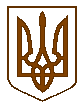 БУЧАНСЬКА     МІСЬКА      РАДАКИЇВСЬКОЇ ОБЛАСТІВ И К О Н А В Ч И  Й         К О М І Т Е ТР  І  Ш  Е  Н  Н  Я« 18  »   квітня  2017 року                                                                                              № 185Про створення штабу 10 зонитериторіальної оборони району № 23           Відповідно до Закону України «Про оборону України», Указу президента України від 23.09.2016 року № 406 «Положення про територіальну оборону України», розпорядження голови Київської обласної державної адміністрації від 24.06.2016 року     № 46-1, враховуючи важливість в умовах особливого періоду та з метою планування і координації дій з підготовки та проведення територіальної оборони в мирний час, на особливий період та воєнний стан, керуючись Законом України «Про місцеве самоврядування в Україні»,  виконавчий комітет Бучанської міської ради ВИРІШИВ:1.   Створити штаб 10 зони територіальної оборони району № 23, згідно додатку.2. Доручити загальне керівництво штабом територіальної оборони Бучанському міському голові Федоруку А.П.3. Призначити начальником штабу територіальної оборони військового комісара Ірпінсько-Бучанського об’єднаного міського військового комісаріату, підполковника  Кайдана С.П.4.    Начальнику штабу територіальної оборони:      4.1. Визначити організаційно-штатну структуру та функціональні обов’язки  посадових осіб штабу.      4.2. Розробити схеми оповіщення особового складу штабу територіальної оборони району.4.3.   Визначити місце розташування та керівництво штабу 10 зони територіальної оборони району № 23 в мирний час, на особливий період та воєнний стан.       4.4   Спільно з Бучанським відділом поліції ГУ НП України в Київській області, керівниками підприємств, установ та організацій міста розробити план заходів щодо забезпечення охорони пункту управління територіальної оборони та об’єктів стратегічного призначення.5.  Контроль за виконанням даного рішення покласти на відділ з питань надзвичайних ситуацій, цивільного захисту населення та оборонно-мобілізаційної роботи.         Міський  голова                                                                                А.П.Федорук         Керуючий справами                                                                         О.М.Михайлюк         Погоджено:         Завідувач         юридичним відділом                                                                  	  Т.О.Шаправський         Подання:         Начальник відділу з питань         НС ЦЗН та ОМР                                                                                   С.М.Коваленко                                                                 Додаток 1                                                                                 до рішення № 185                                                                                       виконавчого комітету                                                                                            Бучанської міської ради                                                                                              від  18  квітня 2017 рокуСКЛАДштабу 10 зони територіальної оборони району № 23 (за посадами)Бучанський міський голова.Військовий комісар Ірпінсько-Бучанського об’єднаного міського військового комісаріату (начальник штабу).Заступник військового комісара з територіальної оборони (заступник начальника штабу).Заступник військового комісара – начальник мобілізаційного відділення.Начальник Ірпінського МВ ГУ ДСНС України у Київській області.Начальник Ірпінського відділу поліції ГУ НП України у Київській області.Начальник відділу з питань надзвичайних ситуацій, цивільного захисту населення та оборонно-мобілізаційної роботи Бучанської міської ради. Керуючий справами                                                                                    О.М.Михайлюк